ЗАКАЛИВАНИЕ ДЕТЕЙ ДОШКОЛЬНОГО ВОЗРАСТА     Закаливание детей дошкольного возраста рекомендуют для общего укрепления организма, профилактики простуд и повышения иммунитета.Как правильно закаливать малыша, чтобы не нанести его здоровью вреда?Корреспондентам Takzdorovo.ru рассказала о закаливании кандидат медицинских наук, старший научный сотрудник лаборатории гигиены обучения и воспитания НИИ гигиены и охраны здоровья детей и подростков НЦЗД РАМН Надежда Березина.Как закаливать     Есть специальные методики закаливания детей. К ним относятся воздушные ванны и водные процедуры: обливание ног, контрастное обливание, обтирание и купание в открытых водоемах.Хождение босиком, расширенное умывание ребенка, проветривание квартиры — это закаливание в повседневной жизни. Оно очень удобно, ведь для такого закаливания не требуется особенных условий. Оно показано всем детям, однако требуется индивидуальный подход. Требуется подобрать режим и учитывать состояние здоровья ребенка и уровень его физического развития.Соблюдайте принципы закаливания: систематичность и постепенность. К началу процедур ребенку надо создать положительный эмоциональный настрой. Если малышу не нравятся какие-либо процедуры закаливания, насильно вводить их в практику нельзя.Как принимать воздушные ванны      Начинать повседневное закаливание детей раннего возраста надо с воздушных ванн. Во-первых, это гигиеническая процедура, а, во-вторых — закаливание.  Для начала выберете комфортную для ребенка температуру, постепенно снижая ее до разумных пределов. Стоит учесть, что при температуре ниже +17 и выше +26 мероприятия по закаливанию проводить нельзя. Высокая температура может привести к перегреванию малыша, а низкая — к простуде.Но ребенок не должен просто стоять в холодном помещении — это не закаливание, и так малыша легко простудить. Когда ребенок выполняет физические упражнения — тогда закаливание работает отлично. Поэтому хорошо сочетать воздушные ванны с утренней зарядкой, которая совершенно необходима для всех детей. Проветрите помещение, а малыша лучше не одевайте и оставьте заниматься в трусиках, маечке и носочках. Когда ребенок привыкнет заниматься в прохладном помещении, носки можно не надевать и заниматься босиком.Как умываться     После зарядки отправляйтесь в ванную, чтобы умывать ребенка сначала теплой водой, а, когда он привыкнет, делать воду прохладнее. Хорошо для закаливания расширенное умывание — не только кисти и лицо, но и руки до локтей, шею и верхнюю часть груди и шеи.Как спать      Закаливание можно проводить и тогда, когда ребенок спит, днем или ночью. Подходящая для закаливания температура во время сна — на 2–3 градуса ниже, чем обычная температура, в которой ребенок бодрствует. Такая же температура подойдет и для принятия воздушных ванн. Перед сном помещение проветрите или оставьте открытой форточку, если на улице не холодно. Но следите, чтобы не было сквозняков. Для детей до 3 лет температуру во время сна держите в рамках 21–23 градусов, а для ребят постарше — 20–21 градус, а с 5–7 лет — 19–21 градус.Как одеваться      Большое значение имеет и то, во что ребенок одет дома. Как и на прогулках, малыша не стоит сильно кутать. При температуре в квартире выше 23 градусов достаточно белья и тонкой хлопчатобумажной одежды, при 18–22 градусах — можно надеть колготы и кофточку из плотного хлопка с длинным рукавом. А если стало прохладно, и температура в доме упала до 16–17 градусов, то можно надеть теплую кофточку, колготы и теплые тапочки.Как ходить       Некоторые дети очень любят ходить босиком. Но маленьким детям вредно долго ходить босиком по твердой поверхности: ведь у них еще идет формирование свода стопы. А из-за жесткой опоры могут усугубиться уже имеющиеся нарушения или развиться плоскостопие. Так что и здесь все над дозировать. Давайте ребенку побегать с голыми ножками, например, во время выполнения физических упражнений. Или, если у вас на полу есть толстый ковер, разрешайте малышу ходить босиком по нему.  Если у вас есть возможность выехать летом с малышом на   природу, где есть чистая трава, а обстановка не травмоопасна, то можете позволить малышу ходить по земле и траве.Памятка родителямСпециальные методики закаливания детей дошкольного возраста применять можно – иммунитету ребенка это пойдет только на пользу. Однако снова требуются время, желание и систематичность.К тому же необходимо быть очень грамотным родителем, чтобы четко понимать, когда ребенок чувствует себя не очень хорошо, и закаливание надо приостановить. Ведь есть немало людей, ознакомившихся с методикой и начавших ее исполнение, не считаясь с состоянием ребенка.Одна из самых эффективных специальных методик — контрастное обливание стоп и голеней. Ножки попеременно обливаются теплой и прохладной водой и, если у ребенка нет хронических заболеваний, серия обливаний заканчивается прохладной водой. Если организма малыша ослаблен, то заканчивать процедуру надо теплой водой.Обтирание прохладной водой тоже не потеряло своей актуальности.          Но вот с чем не стоит экспериментировать — это с интенсивным закаливанием. Нередко по телевидению показывают, как малышей обливают холодной водой на снегу и заставляют по снегу ходить босиком, но делать этого не надо. Нельзя устраивать и заплывы малышей в проруби.              Такое псевдозакаливание — огромный стресс для детского организма, и его последствия очень трудно предсказать. А постепенное и последовательное закаливание принесет только пользу и здоровью, и самочувствию малыша.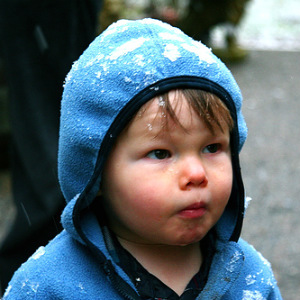 